様式１号（第２条関係）公　文　書　開　示　請　求　書　　　年　　月　　日　　明和町長　　　あて住所（所在地）　　　　　　　　　　　　　　　氏名（名称・代表者名）　　　　　　　　　　　電話番号　　　　　　　　　　　　　　　　　　　　明和町情報公開条例第４条の規定により、次のとおり公文書の開示を請求します。　(注)　□のある欄は、該当する□内に印を記入してください。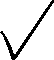 公文書の内容（公文書の内容又は知りたい事項を具体的に記入してください。）開示の方法□　閲覧（視聴を含む。）　□　写しの交付備考